Manusia Silver dan Seni Jalanan: Manifestasi Ruang Kebebasan Bagi Masyarakat di Perkotaan 1*Rahman Malik, 2Achmad Hidir,3Nurainun Silalahi,4Salsabila Aulia Rahmi1*,3,4 Fakultas Ilmu Sosial dan Ilmu Politik, Universitas Sumatera Utara, Indonesia2 Fakultas Ilmu Sosial dan Ilmu Politik, Universitas Riau, IndonesiaAbstrakKompleksnya kehidupan dan problematika di perkotaan ini banyak melahirkan fenomena-fenomena masyarakat perkotaan, diantaranya adalah hadirnya silver men atau yang sering kita sebut dengan manusia silver. Namun, seiring memburuknya kondisi ekonomi khususnya akibat pandemic covid-19 lalu membuat banyak masyarakat yang berinsiatif untuk mengadopsi “gaya manusia silver” sebagai peluang mendapatkan uang pribadi mereka. Oleh  karena itu, penelitian ini bertujuan untuk mengkaji bagaimana manusia silver mengekspresikan seni sebagai wujud ruang kebebasan mereka yang hidup di dalam masyarakat perkotaan. Penelitian ini merupakan penelitian yang menggunakan metode penelitian kualitatif deskriptif. Subjek penelitian ini adalah manusia silver yang hadir di kawasan Jalan Dr. Mansur, Kota Medan. Sumber data primer dalam penelitian ini dihasilkan melalui observasi dan wawancara kepada manusia silver. Sementara itu, data sekunder dihasilkan dengan cara menggali informasi mengenai manusia silver di Kota Medan melalui dokumentasi buku, jurnal, dan website internet. Teknik analisis data dengan cara melakukan analisis data model interaktif dari Miles & Huberman. Hasil penelitian ini menunjukkan bahwa ruang publik perkotaan menjadi wadah ruang kebebasan bagi manusia silver di Kota Medan untuk menujukkan eksistensi dan ekspresi kebebasan mereka kepada masyarakat umum. Bentuk ekspresi dan eksistensi manusia silver di Kota Medan diantaranya manusia silver, sangat bebas melakukan bentuk atraksi pantonim dan bergaya seperti robot. Kemudian, manusia silver dapat dengan mudah mengumpulkan uang dari hasil jerih payah mereka dengan melakukan atraksi manusia silver tanpa adanya struktur sosial atau lingkungan yang menekan mereka untuk berekspresi dan menunjukkan eksistensinya di ruang kebebasan atau ruang publik perkotaan. Kata Kunci: Manusia Silver, Perkotaan, Ruang Publik, Ruang Kebebasan, Seni JalananAbstractThe complexity of life and problems in urban areas have given birth to many phenomena of urban society, including the presence of silver men. However, as economic conditions deteriorate, especially due to the Covid-19 pandemic, many people have the initiative to adopt the “silver man style” as an opportunity to earn their personal money. Therefore, this research aims to examine how silver people express art as a form of their freedom space living in urban society. This research is a descriptive qualitative research method. The subjects of this research are silver men who are present in the area Dr.Mansur Street, Medan City. Primary data sources in this study were generated through observations and interviews with silver men. Meanwhile, secondary data was generated by digging up information about silver men in Medan City through book documentation, journals, and internet websites. The technique of data analysis is by conducting an interactive model of data analysis form Miles & Huberman. The results of this study show that urban public space is a place of freedom for silver men in Medan City to show their existence of expression of freedom to the general public. Forms of expression and existence of silver humas in Medan City include silver humans, very free to perform pantonymous forms of attraction and style like robots. Then, silver mens can easily collect money from the results of their labour by performing silver men attractions withput any social structure or environment that suppresses them to express and show their existence in the space of freedom or urban public space. Keyword: Silver men, Urban, Public space, Freedom of space, Street performanceHow to Cite: Malik, et al. (2023). Manusia Silver dan Seni Jalanan: Manifestasi Ruang Kebebasan Bagi Masyarakat di Perkotaan, Jurnal Intervensi Sosial (JINS), Vol 2 (2): Halaman.*Corresponding author: Rahman MalikE-mail: rmalik20@usu.ac.idPENDAHULUANKehidupan perkotaan memang menjadi bingkai realitas yang kerap mendapatkan perhatian dalam dunia akademisi. Kota-kota yang dinilai sebagai wilayah padat yang kompleks akan kegiatan pemerintahan, ekonomi dan kebudayaan menjadi alasan utama mengapa kehidupan perkotaan begitu dekat dengan isu sosial, ekonomi dan politik. Secara sosiologis, kota di defenisikan sebagai sebuah wilayah pemukiman yang relatif besar, dengan demografi penduduk yang padat dan permanen terdiri dari sekumpulan individu yang secara sosial heterogeny (Sumardjito, 1999). Pengertian tersebut membuat kita sepakat bahwa kota di identikan dengan kuantitas yang besar terkait dengan wilayah dan penduduk yang mendiaminya. Hal ini menunjukkan bahwa kehidupan di kota khususnya di beberapa negara-negara berkembang sering di asosiasikan dengan fenomena kemiskinan, pengangguran, pengemis, gelandangan, kriminalitas, kenakalan remaja, seks bebas, kebisingan, polusi, ketegangan mental dan lain sebagainya (Sumardjito, 1999). Dengan semakin kompleks kehidupan dan dinamika kehidupan di perkotaan, membawa kita harus siap dan sigap menjalani kehidupan di perkotaan dengan segala konsekuensi yang dihadapi, dimana salah satunya adalah masuk  ke dalam struktur sosial masyarakat perkotaan. Mayoritas masyarakat perkotaan hidup dengan berbagai macam profesi yang bersifat non agraris. Sikap hidupnya cenderung individualisme atau egoisme,yang mana masing-masing anggota masyarakatnya berusaha untuk hidup sendiri-sendiri tanpa terkait oleh anggota masyarakat yang lainnya (Malik,2019). Kompleksnya kehidupan dan problematikan di perkotaan ini banyak melahirkan fenomena-fenomena masyarakat perkotaan, diantaranya adalah hadirnya silver men atau yang sering kita sebut dengan manusia silver. Saat ini, hampir dibeberapa titik wilayah perkotaan, kehadiran manusia silver dapat kita jumpai akibat dari penampilannya yang dinilai sangat unik dan menarik perhatian. Manusia silver (silver men) merupakan profesi yang mana orang yang melumuri tubuhnya dengan cat berwarna silver atau perak mulai dari ujung rambut sampai ujung kaki. Mereka tampil biasanya hanya menggunakan celana pendek selutut, sembari melakukan pantonim (bergerak seperti robot).Manusia silver semula hadir sekitar tahun 2012 di kawasan Kota Bandung, Jawa Barat (Afrizal & Risdiana, 2022). Kebanyakan dari manusia silver ini tergabung ke dalam sebuah komunitas yang rela turun ke jalan dengan melumuri tubuh mereka dengan cat perak demi mandapatkan donasi bagi anak yatim. Namun, seiring memburuknya kondisi ekonomi khususnya akibat pandemic covid-19 lalu membuat banyak masyarakat yang berinsiatif untuk mengadopsi “gaya manusia silver” sebagai peluang mendapatkan uang pribadi mereka. Mereka melakukakan tindakan berlandaskan faktor kemiskinan yang menimpa mereka. Disisi yang lain mereka sebagai makhluk sosial beragama memiliki kewajiban untuk menunaikan tugasnya sebagai hamba tuhan. Hal demikian lah yang membuat dilematis bagi manusia silver sendiri (Saputra,2022).  Fenomena manusia silver menjadi fenomena baru yang merebak sejak tahun 2020 lalu  dan semakin mudah ditemukan dibeberapa kota di Indonesia, seperti Jakarta, Surabaya, Yogyakarta, Bandung, dan lainya (Afrizal & Risdiana, 2022). Hal yang sama juga terjadi kawasan Kota Medan di Sumatera Utara yang merupakan pusat barometer perkotaan di Sumatera. Manusia silver yang  ada di kota Medan pada dasarnya tidak jauh beda dengan manusia silver di kota-kota lain, mereka melakukan kegiatan atau atraksinya di jalan-jalan raya, khususnya diperempatan lampu merah. Ada banyak alasan mengapa mengapa keberadaan mereka menimbulkan banyak pro-kontra dimasyarakat kota, khususnya dalam aspek kesehatan, sosial-budaya, ekonomi bahkan seni.Seni jalan merupakan istilah yang lahir dari mereka yang menggantungkan hidupnya dari seni estetika dalam mencari ruang kebebasan yang otentik tanpa memandang suatu ruang. Berdasarkan pengertian tersebut yang dijelaskan oleh Obed Bima Wicandra dalam tulisannya “Seni Jalanan di Jalan Ranciere” menjelaskan bahwa seni jalanan merupakan upaya untuk meraih kebebasan yang ditawarkan oleh rezim estetik. Ia mampu menyediakan ruang bagi yang sebelumnya tidak terdengar karena tekanan pihak tertentu, sehingga berujung menyuarakan melalui seni. Pengertian  diatas pada dasarnya menunjukan konsep seni jalanan yang terkesan bermakna dan bernilai bebas dari sebuah tatanan yang mengikat. Jika dilihat secara umum, penampilan dari manusia  silver sebenarnya beragam mulai dari living statue (mematung), gerakan robot, aksi levitasi (melayang) dengan tongkat. Hal ini menunjukan bagaimana seni manusia silver kerap diutarakan dalam bentuk yang lebih bebas dan otentik (bernilai unik) meskipun keterkaitannya dalam pengertian seni jalanan dalam mengekspresikan kebebasan atas lingkup tekanan tatanan tertentu belum tergambarkan. Fenomena manusia silver sebagai seniman yang hadir di jalanan Kota medan menjadi fenomena yang menarik untuk dikaji khususnya dalam keterkaitannya dengan kehidupan perkotaan dan bidang sosial-budaya serta ekonomi yang semakin kompleks. Oleh  karena itu, penelitian ini bertujuan untuk mengkaji bagaimana manusia silver mengekspresikan seni sebagai wujud ruang kebebasan mereka yang hidup di dalam masyarakat perkotaan. Berangkat dari latar belakang permasalahan yang telah diutarakan diatas, peneliti mengambil rumusan masalah pada penelitian ini dengan melihat bagaimana manusia silver memainkan perannya sebagai individu yang memiliki keterampilan seni untuk mewujudkan ruang kebebasan mereka sebagai bagian dari masyarakat perkotaan terutama di Kota Medan, Sumatera Utara. METODE PENELITANPenelitian ini merupakan penelitian yang menggunakan metode penelitian kualitatif deskriptif. Penelitian ini didasarkan untuk mendskripsikan bagaimana fenomena manusia silver atau silver men sebagai senimana jalan (street performance) di Kota Medan. Penelitian ini menggunakan pisau analisis teori dramaturgi yang merupakan buah pikir Erving Goffman. Subjek penelitian ini adalah manusia silver yang hadir di sekitaran Jalan Dr. Mansur, Padang Bulan, Medan Selayang, Kota Medan. Sumber data primer dalam penelitian ini dihasilkan melalui observasi dan wawancara kepada manusia silver. Sementara itu, data sekunder dihasilkan dengan cara menggali informasi mengenai manusia silver di Kota Medan melalui dokumentasi buku, jurnal, dan website internet. Teknik keabsahan data penelitian ini dilakukan dengan cara triangulasi. Lalu, peneliti menggunakan teknik analisis data dengancara melakukan analisis data model interaktif dari Miles & Huberman (1992) yang mana didalamnya terdiri dari beberapa tahapan seperti pengumpulan data, reduksi data, penyajian data, dan penarikan kesimpulan. HASIL DAN PEMBAHASAN Manifestasi Ruang Kebebasan Manusia Silver (Silver Men) di Kota MedanManusia silver ataur Silver Men merupakan salah satu jenis street perfomance atau seniman jalanan. Street Perfomance merupakan suatu kegiatan pertunjukan musik ataupun non-musik untuk mendapatkan sumbangan dari orang yang berlalu-lalang. Manusia silver memiliki karakteristik sendiri yang membedakannya dari street performance yang lainnya yaitu dengan berpantomin seperti halnya patung dan berwarna silver. Akan tetapi peromance yang ditampilkan setiap manusia silver berbeda-beda terkhusus yang di luar negeri. Seperti yang terdapat pada saluran youtube di Amerika maupun Eropa, manusia silver melakukan atraksi dengan berpantonim layaknya patung dan berdiri di udara seakan-akan melayang.Berbeda dengan perfomance yang dilakukan manusia silver di Kota Medan umumnya akan melakukan perfomance atau atraksinya di persimpangan lampu merah dan terkhusus di depan Rumah Sakit Universitas Sumatera Utara. Manusia silver di kota Medan umumnya dilakukan oleh para laki-laki menggunakan celana pendek bertelanjang dada serta mencatnya tubuh menjadi berwarna silver secara menyeluruh. Manusia silver memiliki tujuan tertentu namun, di Kota Medan tujuannya relatif sama dan latar belakang yang menyebabkan mereka melakukan kegiatan tersebut. Manusia silver di Kota Medan melakukan atraksi tersebut guna mendapatkan sumbangan dan juga sebagai wujud mereka menunjukkan ruang kebebasan mereka berekspresi di tengah masyarakat perkotaan. Bagi mereka perlu melakukan ini dikarenakan adanya hal faktor ekonomi di keluarga yang kurang mencukupi dalam memenuhi kebutuhan sehari-hari, ini jugalah yang menyebabkan remaja- remaja tersebut kebanyakan mengambil jalan untuk putus sekolah dan mendalam profesi menjadi  manusia silver. Manusia silver biasanya akan meminta sumbangan kepada para pengendara motor maupun mobil di persimpangan lampu merah saat lampu merah. Para manusia silver di Kota Medaan umumnya melakukan atraksinya pada jam 5 sore sampai jam 9 malam. Pendapatan yang diperoleh manusia silver perharinya bervariatif sekitar Rp.50.000 sampai Rp.300.000.Manusia silver di kota medan melaksankan perannya di lampu merah dengan melakukan panotim meniru gerakan-gerakan robot atau patung. Dalam berinteraksi dengan para audience-nya yaitiu para pengendara motor atau mobil serta pejalan kaki manusia silver menggunakan bahasa non verbal. Hal ini dilakukan untuk menari minat, simpati, empati, ataupun apresiasi yang diwujudkan dengan memberi sumbangan oleh para audience. Dengan maksud lain setelah melakukan atraksi tersebut mereka akan menghampri para pengendara motor maupun mobil terkadang para pejalan kaki dan meminta sumbangan dengan ember kecil maupun kardus kecil milik mereka. Akan tetapi setelah mereka berada di belakang layar panggung atau di rumah, mereka akan menjalani peran daalam lingkungan maupun keluarga seperti biasanya yaitu sebagai anak dalam keluarga. Manusia silver umumnya memiliki komunitas begitu juga dengan manusia silver yang berada di kota Medan. Komunitas tersebut merupakan teman seumuran yang memiliki profesi atau pekerjaan yang sama yakni sebagai manusia silver. Dari hasil penelitian yang telah dilakukan di kota Medan, manusia silver memang memiliki komunitas akan tetapi dalam bekerja mereka bergerak sendiri-sendiri serta hasil yang di dapatkan oleh mereka juga hanya untuk pribadi tidak ada istilah bagi hasil. Hal ini menyatakan bahwa manusia silver tidak hanya membangun interkasi dengan audiens-nya yaitu para pengendara motor maupun mobil serta pejalan kaki akan tetapi mereka juga melakukan interaksi dengan sesama manusia silver.Hasil penelitian ini juga menunjukkan manusia silver di kota Medan masih sering dianggap sebagai pengemis atau pengamen bukan sebagai seorang street perfomance. Hal ini disebabkan karena manusia silver di Kota Medan dalam memperoleh sumbangan menghampiri para audience-nya, sangat bertolak belakang dengan manusi silver yang berada di luar negeri terutama di Amerika maupu Eropa karena mimiliki ruang untuk melakukan atraksi. Namun, nyatanya secara umum pengemis dengan street perfomance itu berbeda dalam hal memperoleh sumbangan dari para  audience. Para pengemis maupun pengamen biasanya menunjukkan mimik muka yang sedih, cacat pada tubuh, atau kemalangan yang mereka alami untuk mendapatkan sumbangan dari audience-nya atau masyarakat. Sedangkan manuia silver street perfomance dalam memperoleh sumbangan melakukan ekspresi muka yang lucu atau bahagia, gerakan patah-patah yang ada pada robot serta diam berdiri seperti patung.Seperti pada penjabaran hasil penelitian diatas, kita melihat manusia silver di Kota Medan, merupakan kumpulan seseorang yang memiliki profesi sebagai street performance. Mereka melakukan itu didasari pada satu-dua hal. Pertama, mereka menekuni profesi sebagai manusia silver atas dasar untuk memenuhi kebutuhan ekonomi serta kebutuhan sandang-pangan keluarga mereka. Kedua, mereka melakukan profesi sebagai manusia silver atas dasar sebenarnya mewujudkan ekspresi kebebasan mereka di ruang kebebasan yang kita namakan sebagai ruang publik di perkotaan. Di dalam ruang publik, manusia diberikan kebebasan untuk mengekspresikan dirinya seperti apa yang ia inginkan. Begitu pula dengan manusia silver di Kota Medan, dengan melumuri tubuh mereka menggunakan cat silver, kemudian beratraksi dihadapan masyarakat dengan harapan mendapatkan imbalan berupa sumbangan. Hal ini merupakan bagian dari cara mereka mengungkapkan ekspresi mereka di ruang publik perkotaan. Tentunya tidak ada yang salah dengan hal ini karena manusia sejatinya diberikan kebebasan dalam berekspresi dan menunjuk eksistensinya  di hadapan publik di dalam ruang publik. Ruang publik pada penelitian ini adalah ruang publik perkotaan yang mana ruang publik itu hadir sebagai wadah masyarakat untuk mengungkapkan ekspresi kebebasan mereka sebagai manusia.  Lalu, bagaimana bentuk manifestasi ruang kebebasan manusia silver di Kota Medan. Hal ini dapat dilihat pertama di dalam ruang publik, mereka (manusia silver) bebas melakukan bentuk atraksi pantonim dan bergaya seperti robot di sekitaran kawasan simpang lampu merah di Jalan Dr. Mansur, Kota Medan. Kedua, dapat dilihat dari bagaimana cara mereka mengumpulkan uang dari hasil jerih payah mereka melakukan atraksi manusia silver di sekitaran Jalan Dr.Mansur, Kota Medan. Pundi-pundi Rupiah yang mereka dapatkan, murni sepenuhnya menjadi milik mereka untuk memenuhi kebutuhan sandang-pangan dan ekonomi mereka. Artinya, di dalam ruang publik, manusia silver diberikan kebebasan untuk mencari nafkah untuk kebutuhan ekonomi dan sandang pangan mereka. KESIMPULANBerdasarkan penelitian yang sudah dilakukan, peneliti menarik kesimpulan bahwa ruang publik perkotaan menjadi wadah ruang kebebasan bagi manusia silver di Kota Medan untuk menujukkan eksistensi dan ekspresi kebebasan mereka kepada khalayak ramai. Bentuk ekspresi dan eksistensi manusia silver di Kota Medan diantaranya manusia silver, sangat bebas melakukan bentuk atraksi pantonim dan bergaya seperti robot di sekitaran kawasan simpang lampu merah di Jalan Dr. Mansur, Kota Medan. Kemudian, manusia silver dapat dengan mudah mengumpulkan uang dari hasil jerih payah mereka dengan melakukan atraksi manusia silver di sekitaran Jalan Dr.Mansur, Kota Medan tanpa adanya struktur sosial atau lingkungan yang menekan mereka untuk berekspresi dan menunjukkan eksistensinya di ruang kebebasan atau ruang publik perkotaan. DAFTAR PUSTAKA Afrizal, S., & Risdiana, R. (2022). Eksistensi Manusia Silver pada Masa Pandemi di Kecamatan Ciledug Kota Tangerang. Jurnal Pendidikan Tambusai, 6(2), 9207-9215.Malik,R. (2019). Perlawanan Masyarakat Minoritas Dalam Perencanaan Pembangunan      Perkotaan. Jurnal Simulacra Vol.2,No1,75-80. Madura: Universitas Trunojoyo Madura. Miles,M.B, & Huberman,A,M. (1992). Analisis Data Kualitatif: Buku Sumber Tentang Metode-Metode Baru, UI Press.Saputra, A. B. (2022). Konsturksi Psikoreligius Manusia Silver di Kota Yogyakarta.           Yogyakarta: UIN Sunan Kalijaga Yogyakarta.Sumardjito. (1999). Permasalahan Perkotaan dan Kecenderungan Perilaku Individualis Penduduknya. Cakrawala Pendidikan, 131-135.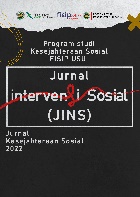 Jurnal Intervensi Sosial (JINS)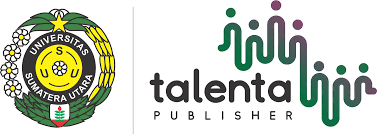 JINS, 2 (2) (2023): 10-16ISSN xxxxxxx (Print), ISSN xxxxxx (Online)Available online https://talenta.usu.ac.id/is